Publicado en  el 26/09/2016 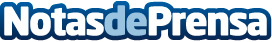 Darle la vuelta a las críticas online y reforzar la reputación de la empresaEn cuanto hay una opinión, tanto si es positiva como si es negativa, la empresa puede corregir y estar en constante mejora de su funcionamiento según los clientesDatos de contacto:Nota de prensa publicada en: https://www.notasdeprensa.es/darle-la-vuelta-a-las-criticas-online-y Categorias: Marketing E-Commerce Recursos humanos http://www.notasdeprensa.es